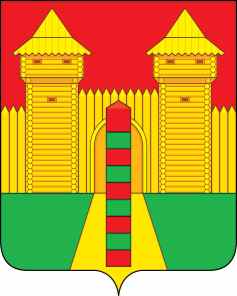 АДМИНИСТРАЦИЯ  МУНИЦИПАЛЬНОГО  ОБРАЗОВАНИЯ «ШУМЯЧСКИЙ   РАЙОН» СМОЛЕНСКОЙ  ОБЛАСТИПОСТАНОВЛЕНИЕот 25.07.2023г. № 326        п. Шумячи	В соответствии с Уставом Шумячского городского поселения, на основании выписок из Единого государственного реестра недвижимости об основных характеристиках и зарегистрированных правах на объекты недвижимости.Администрация муниципального образования «Шумячский район» Смоленской областиП О С Т А Н О В Л Я Е Т:                 1. Внести в постановление Администрации муниципального образования «Шумячский район» Смоленской области от 18.03.2015г. № 179 «О включении муниципального имущества в состав муниципальной казны Шумячского городского поселения» (в редакции постановлений Администрации муниципального образования «Шумячский район» Смоленской области от 09.01.2023 г. № 2) следующее изменение (далее - постановление):-приложение к постановлению изложить в новой редакции. 2. Настоящее постановление вступает в силу со дня его подписания.Глава муниципального образования«Шумячский район» Смоленской области                                      А.Н. ВасильевПеречень включаемых в казну Шумячского городского поселения объектов недвижимостиО внесении изменений в постановление Администрации муниципального образования «Шумячский район» Смоленской области от 18.03.2015г. № 179            Приложениек постановлению Администрации муниципального образования «Шумячский район» Смоленской области    от 25.07.2023г. № 326№п/пМестоположениеНаименование объектаКоличество (шт.)Год вводаПротяженность, (км)Кадастровый номерИдентификационный номер автомобильной дороги (в соответствии с Приказом Министерства транспорта Российской Федерации от 07.02.2007 № 16)Балансовая    стоимость(руб.)Начисленный износ(руб.)Остаточная стоимость(руб.)1.Российская Федерация, Смоленская область, Шумячский район, Шумячское городское              поселение, п. Шумячи, ул. Базарная Уличная дорожная сеть (ул. Базарная)119701,550 67:24:0000000:65666 256 551 ОП МП 00123 202,3123 202,310.002.Российская Федерация, Смоленская область, Шумячский район, Шумячское городское              поселение, п. Шумячи, ул. Высокая Уличная дорожная сеть (ул. Высокая)119700,491 67:24:0000000:66166 256 551 ОП МП 0027 349,897 349,890.003.Российская Федерация, Смоленская область, Шумячский район, Шумячское городское                поселение, п. Шумячи, ул. Гагарина Уличная дорожная сеть (ул. Гагарина)119700,617 67:24:0190107:19966 256 551 ОП МП 0039 236,019 236,010.004.Российская Федерация, Смоленская область, Шумячский район, Шумячское городское             поселение, п. Шумячи, пер. Гагарина Уличная дорожная сеть (пер. Гагарина)119700,164 67:24:0000000:73766 256 551 ОП МП 0042 454,952 454,950.005.Российская Федерация, Смоленская область, Шумячский район, Шумячское городское           поселение, п. Шумячи, ул. Дорожная Уличная дорожная сеть (ул. Дорожная)119700,751 67:24:0000000:67366 256 551 ОП МП 00511 241,8911 241,890.006.Российская Федерация, Смоленская область, Шумячский район, Шумячское городское            поселение, п. Шумячи, ул. Ельнинская Уличная дорожная сеть (ул. Ельнинская)119701,005 67:24:0000000:66066 256 551 ОП МП 00615 044,0815 044,080.007.Российская Федерация, Смоленская область, Шумячский район, Шумячское городское         поселение, п. Шумячи, ул. Заводская Уличная дорожная сеть (ул. Заводская)119702,408 67:24:0000000:66366 256 551 ОП МП 00736 045,9136 045,910.008.Российская Федерация, Смоленская область, Шумячский район, Шумячское городское          поселение, п. Шумячи, пер. 1-ый Заводской Уличная дорожная сеть (пер. 1-й Заводской)119700,20767:24:0000000:71966 256 551 ОП МП 0083 098,633 098,630.009.Российская Федерация, Смоленская область, Шумячский район, Шумячское городское          поселение, п. Шумячи, пер. 2-ый ЗаводскойУличная дорожная сеть (пер. 2-й Заводской)119700,27267:24:0000000:74366 256 551 ОП МП 0094 071,634 071,630.0010.Российская Федерация, Смоленская область, Шумячский район, Шумячское городское         поселение, п. Шумячи, ул. ЗаречнаяУличная дорожная сеть (ул. Заречная)119700,48367:24:0000000:71166 256 551 ОП МП 0107 230,147 230,140.0011.Российская Федерация, Смоленская область, Шумячский район, Шумячское городское        поселение, п. Шумячи, ул. ИнтернациональнаяУличная дорожная сеть (ул. Интернациональная)119701,07367:24:0000000:65966 256 551 ОП МП 01116 061,9816 061,980.0012.Российская Федерация, Смоленская область, Шумячский район, Шумячское городское        поселение, п. Шумячи, ул. Комсомольская Уличная дорожная сеть ( ул. Комсомольская)119700,64167:24:0000000:68166 256 551 ОП МП 0129 595,289 595,280.0013.Российская Федерация, Смоленская область, Шумячский район, Шумячское городское           поселение, п. Шумячи, пер. Комсомольский Уличная дорожная сеть (пер. Комсомольский)119700,54667:24:0000000:72266 256 551 ОП МП 0138 173,208 173,200.0014.Российская Федерация, Смоленская область, Шумячский район, Шумячское городское        поселение, п. Шумячи, ул. Коммунальная Уличная дорожная сеть (ул. Коммунальная)119701,08767:24:0000000:67566 256 551 ОП МП 01416 271,5516 271,550.0015.Российская Федерация, Смоленская область, Шумячский район, Шумячское городское           поселение, п. Шумячи, пер. Коммунальный Уличная дорожная сеть (пер. Коммунальный)119700,48567:24:0000000:73066 256 551 ОП МП 0157 260,087 260,080.0016.Российская Федерация, Смоленская область, Шумячский район, Шумячское городское           поселение, п. Шумячи, ул. Кирпичный заводУличная дорожная сеть (ул. Кирпичный завод)119700,54967:24:0000000:66666 256 551 ОП МП 0168 218,118 218,110.0017.Российская Федерация, Смоленская область, Шумячский район, Шумячское городское         поселение, п. Шумячи, ул. ЛесхозУличная дорожная сеть (ул. Лесхоз)119701,73367:24:0000000:72966 256 551 ОП МП 01725 941,6825 941,680.0018.Российская Федерация, Смоленская область, Шумячский район, Шумячское городское        поселение, п. Шумячи, ул. ЛеснаяУличная дорожная сеть (ул. Лесная)119700,58567:24:0000000:72366 256 551 ОП МП 0188 757,008 757,000.0019.Российская Федерация, Смоленская область, Шумячский район, Шумячское городское         поселение, п. Шумячи, ул. ЛьнозаводУличная дорожная сеть (ул. Льнозавод)119700,55767:24:0000000:72866 256 551 ОП МП 0198 337,868 337,860.0020.Российская Федерация, Смоленская область, Шумячский район, Шумячское городское         поселение, п. Шумячи, ул. ЛуговаяУличная дорожная сеть (ул. Луговая)119701,30067:24:0000000:73366 256 551 ОП МП 02019 460,0019 460,000.0021.Российская Федерация, Смоленская область, Шумячский район, Шумячское городское         поселение, п. Шумячи, ул. МаяковскогоУличная дорожная сеть (ул. Маяковского)119701,135 67:24:0000000:66566 256 551 ОП МП 02116 990,0816 990,080.0022.Российская Федерация, Смоленская область, Шумячский район, Шумячское городское             поселение, п. Шумячи, ул. МелиоративнаяУличная дорожная сеть (ул. Мелиоративная)119700,57967:24:0000000:72066 256 551 ОП МП 0228 667,188 667,180.0023.Российская Федерация, Смоленская область, Шумячский район, Шумячское городское             поселение, п. Шумячи, ул. МираУличная дорожная сеть (ул. Мира)119701,02067:24:0000000:71266 256 551 ОП МП 02315 268,6115 268,610.0024.Российская Федерация, Смоленская область, Шумячский район, Шумячское городское             поселение, п. Шумячи, ул. МузыкальнаяУличная дорожная сеть (ул. Музыкальная)119700,59767:24:0000000:66266 256 551 ОП МП 0248 936,638 936,630.0025.Российская Федерация, Смоленская область, Шумячский район, Шумячское городское             поселение, п. Шумячи, ул. МюдовскаяУличная дорожная сеть (ул. Мюдовская)119700,81967:24:0000000:72666 256 551 ОП МП 02512 259,8012 259,800.0026.Российская Федерация, Смоленская область, Шумячский район, Шумячское городское             поселение, п. Шумячи, ул. ОкружнаяУличная дорожная сеть (ул. Окружная)119700,89067:24:0000000:73166 256 551 ОП МП 02613 322,6113 322,610.0027.Российская Федерация, Смоленская область, Шумячский район, Шумячское городское              поселение, п. Шумячи, ул. ОктябрьскаяУличная дорожная сеть (ул. Октябрьская)119700,49367:24:0000000:71666 256 551 ОП МП 0277 379,837 379,830.0028.Российская Федерация, Смоленская область, Шумячский район, Шумячское городское             поселение, п. Шумячи, ул. ПарковаяУличная дорожная сеть (ул. Парковая)119700,99667:24:0000000:72566 256 551 ОП МП 02814 909,3514 909,350.0029.Российская Федерация, Смоленская область, Шумячский район, Шумячское городское             поселение, п. Шумячи, ул. ПервомайскаяУличная дорожная сеть (ул. Первомайская)119701,31867:24:0000000:67266 256 551 ОП МП 02919 729,4519 729,450.0030.Российская Федерация, Смоленская область, Шумячский район, Шумячское городское              поселение, п. Шумячи, ул. ПионерскаяУличная дорожная сеть (ул. Пионерская)119701,48367:24:0000000:66766 256 551 ОП МП 03022 199,3722 199,370.0031.Российская Федерация, Смоленская область, Шумячский район, Шумячское городское              поселение, п. Шумячи, пер. ПионерскийУличная дорожная сеть (пер. Пионерский)119700,14767:24:0000000:73866 256 551 ОП МП 0312 200,482 200,480.0032.Российская Федерация, Смоленская область, Шумячский район, Шумячское городское              поселение, п. Шумячи, ул. ПонятовскаяУличная дорожная сеть (ул. Понятовская)119701,46467:24:0000000:65766 256 551 ОП МП 03221 914,9521 914,950.0033.Российская Федерация, Смоленская область, Шумячский район, Шумячское городское              поселение, п. Шумячи, ул. ПолеваяУличная дорожная сеть (ул. Полевая)119700,45367:24:0000000:71366 256 551 ОП МП 0336 781,066 781,060.0034.Российская Федерация, Смоленская область, Шумячский район, Шумячское городское             поселение, п. Шумячи, ул. ПочтоваяУличная дорожная сеть (ул.Почтовая)119700,79267:24:0000000:71766 256 551 ОП МП 03411 855,6311 855,630.0035.Российская Федерация, Смоленская область, Шумячский район, Шумячское городское           поселение, п. Шумячи, ул. ПролетарскаяУличная дорожная сеть (ул. Пролетарская)119700,85367:24:0000000:66866 256 551 ОП МП 03512 768,7512 768,750.0036.Российская Федерация, Смоленская область, Шумячский район, Шумячское городское               поселение, п. Шумячи, ул. СадоваяУличная дорожная сеть (ул. Садовая)119701,09067:24:0000000:65866 256 551 ОП МП 03616 316,4616 316,460.0037.Российская Федерация, Смоленская область, Шумячский район, Шумячское городское               поселение, п. Шумячи, ул. Санаторная школа Уличная дорожная сеть (ул. Санаторная школа)119700,29167:24:0000000:74266 256 551 ОП МП 0374 356,054 356,050.0038.Российская Федерация, Смоленская область, Шумячский район, Шумячское городское              поселение, п. Шумячи, ул. СельхозтехникаУличная дорожная сеть (ул. Сельхозтехника)119701,73467:24:0000000:67166 256 551 ОП МП 03825 956,6425 956,640.0039.Российская Федерация, Смоленская область, Шумячский район, Шумячское городское              поселение, п. Шумячи, ул. Советская Уличная дорожная сеть (ул. Советская)119703,16067:24:0000000:67066 256 551 ОП МП 03947 302,7647 302,760.0040.Российская Федерация, Смоленская область, Шумячский район, Шумячское городское            поселение, п. Шумячи, пер. СоветскийУличная дорожная сеть (пер. Советский)119700,45367:24:0000000:71466 256 551 ОП МП 0406 781,066 781,060.0041.Российская Федерация, Смоленская область, Шумячский район, Шумячское городское              поселение, п. Шумячи, ул. Советской Армии Уличная дорожная сеть ( ул. Советской Армии)119700,71167:24:0000000:67466 256 551 ОП МП 04110 643,1210 643,120.0042.Российская Федерация, Смоленская область, Шумячский район, Шумячское городское             поселение, п. Шумячи, пер. 1-ый Советской        АрмииУличная дорожная сеть (пер. 1-й Советской Армии)119700,32167:24:0000000:73266 256 551 ОП МП 0424 805,124 805,120.0043.Российская Федерация, Смоленская область, Шумячский район, Шумячское городское           поселение, п. Шумячи, пер. 2-ый Советской      АрмииУличная дорожная сеть (пер. 2-й Советской Армии)119700,20567:24:0000000:72166 256 551 ОП МП 0433 068,693 068,690.0044.Российская Федерация, Смоленская область, Шумячский район, Шумячское городское          поселение, п. Шумячи, ул. СпортивнаяУличная дорожная сеть (ул. Спортивная)119700,75167:24:0000000:72466 256 551 ОП МП 04411 241,8911 241,890.0045.Российская Федерация, Смоленская область, Шумячский район, Шумячское городское             поселение, п. Шумячи, ул. Форпост Уличная дорожная сеть (ул. Форпост)119701,17367:24:0000000:76166 256 551 ОП МП 04517 558,9117 558,910.0046.Российская Федерация, Смоленская область, Шумячский район, Шумячское городское             поселение, п. Шумячи, ул. ШкольнаяУличная дорожная сеть (ул. Школьная)119702,54267:24:0000000:66466 256 551 ОП МП 04638 051,7838 051,780.0047.Российская Федерация, Смоленская область, Шумячский район, Шумячское городское            поселение, п. Шумячи, пер. Школьный Уличная дорожная сеть (пер. Школьный)119700,16967:24:0190114:20566 256 551 ОП МП 0472 529,802 529,800.0048.Российская Федерация, Смоленская область, Шумячский район, Шумячское городское             поселение, п. Шумячи, ул. ШумовскаяУличная дорожная сеть (ул. Шумовская)119700,65767:24:0000000:71566 256 551 ОП МП 0489 834,789 834,780.0049.Российская Федерация, Смоленская область, Шумячский район, Шумячское городское              поселение, п. Шумячи, ул. Энергетиков Уличная дорожная сеть (ул. Энергетиков)119700,815 67:24:0000000:72766 256 551 ОП МП 04912 199,9312 199,930.0050.Российская Федерация, Смоленская область, Шумячский район, Шумячское городское               поселение, п. Шумячи, ул. 8 Марта Уличная дорожная сеть (ул.8 Марта)119700,49567:24:0000000:71866 256 551 ОП МП 0507 409,777 409,770.00